        עירית    פתח - תקווה 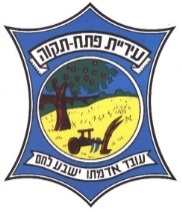         אגף            ההכנסות         ת.ד. 1     פתח תקווה הצהרה לשנת 2021 – אזרח ותיקבקשה לקבלת הנחה בשיעור 30%בשנת 2004 שונו הקריטריונים למתן הנחה בארנונה למגורים לאזרח ותיק והם יינתנו בהתאם לתנאים אלה: הנחה בשיעור 25% מחיוב הארנונה לדירת מגורים עד שטח של  100 מ"ר: תינתן לאזרח ותיק המקבל מהמוסד לביטוח לאומי קצבת זקנה או קצבת שארים או קצבת תלויים או קצבת נכות בשל פגיעה בעבודה (לפי תקנה 2 (א)(1)(א) לתקנות ההסדרים במשק המדינה (הנחה מארנונה), התשנ"ג  -1993 ). ולא מותנה במבחן ההכנסות.ההנחה בשיעור 30% מחיוב הארנונה לדירת מגורים עד שטח של 100 מ"ר: ההנחה תינתן לפי חוק האזרחים הוותיקים התש"ן – 1989 כמפורט מטה :* גר בדירה אזרח ותיק שסך כל הכנסותיו, מכל מקור שהוא, אינו עולה על השכר הממוצע במשק המתעדכן מעת לעת. *גרים בדירה אזרח ותיק ואנשים נוספים, תינתן ההנחה רק אם סך כל הכנסות המתגוררים באותה דירה, מכל מקור שהוא, אינו עולה על 150% מהשכר הממוצע במשק המתעדכן מעת לעת.כדי לקבל הנחה בשיעור 30% עליך לעמוד באחד הקריטריונים המפורטים מטה, ולמלא את ההצהרה הרצ"ב, לשלוח לאגף ההכנסות יחידת המגורים עירית פתח תקווה. אזרח ותיק – כמוגדר בחוק גיל הפרישה, תשס"ד – 2004, ותיקון מס' 3 לחוק גיל הפרישה התשע"ב - 2011		פרטי המצהיר פרטי המתגוררים בנכס** סכום הכנסה בש"ח (ברוטו) – ממוצע לחודשים אוקטובר נובמבר דצמבר בשנת הכספים הקודמת לבקשה.סה"כ הכנסות של כל ברוטו של כל המתגוררים בנכס: נא לסמן ב- X   את אחת מהאפשרויות הבאות:  עד סכום של 11,373 ₪ * מסכום של 11,374 ₪  עד 17,059 ₪ * מעל סכום של 17,059 ש"ח.**הסכומים נכונים לחודש ספטמבר 2020.הצהרת המבקש (נא לסמן את אחת מהאפשרויות הבאות) : אני החתום מטה מצהיר/ה בזאת  אני אזרח ותיק, בנכס לא גר אזרח נוסף , וסך כל הכנסותיי מכל מקור שהוא אינו עולה על השכר הממוצע במשק המתעדכן מעת לעת , (  11,373 ₪ לחודש ספטמבר 2020). אני אזרח ותיק, וגרים עמי אדם נוסף או יותר וסך כל ההכנסות של כל המתגוררים בדירה  (בין אם הינן אזרחים ותיקים ובין אם לאו), מכל מקור שהוא שאינו עולה על 150% מהשכר הממוצע במשק (17,059 ₪ נכון לחודש ספטמבר  2020 ) . .כמו כן ידוע לי שזכותה של עירית פתח תקווה לאמת פרטים אלו.אם יימצא, שמסרתי פרטים לא נכונים, או אינם מלאים, או אינם מדויקים, תבוטל ההנחה שאושרה, ואדרש לשלם את כל המגיע ממני רטרואקטיבית ממועד מתן ההנחה, בתוספת ריבית והפרשי הצמדה כדין.שם משפחהשם פרטימס' נכסמס' נכסמצב משפחתי רווק/ה      נשוי /אה   גרוש/ה     אלמן/ה   מס' משלםכתובת הנכסטלפון /נייד תאריך לידה מצב משפחתי רווק/ה      נשוי /אה   גרוש/ה     אלמן/ה   יחס קרבהשם משפחהשם פרטימספר זהותמספר זהותמספר זהותמספר זהותמספר זהותמספר זהותמספר זהותמספר זהותמספר זהותתאריך לידהסכום הכנסה בש"ח (ברוטו**)1המצהיר2בן/בת הזוג3בן משפחה נוסף4בן משפחה נוסףשם משפחהשם פרטיתאריך חתימת המצהיר/הקוד הנחהאחוז ההנחהמ-  ____/___/____  עד ___/____/___אישור הבקרהמנהתאריך ביצועשם וחתימת הפקידאישור הבקרה